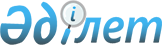 Қарақия аудандық мәслихатының кейбір шешімдеріне өзгерістер енгізу туралыМаңғыстау облысы Қарақия аудандық мәслихатының 2023 жылғы 19 қазандағы № 7/77 шешімі. Маңғыстау облысы Әділет департаментінде 2023 жылғы 31 қазанда № 4624-12 болып тіркелді
      Қарақия аудандық мәслихаты ШЕШІМ ҚАБЫЛДАДЫ:
      1. Осы шешімге қосымшаға сәйкес Қарақия аудандық мәслихатының кейбір шешімдеріне өзгерістер енгізілсін.
      2. Осы шешім оның алғашқы ресми жарияланған күнінен кейін күнтізбелік он күн өткен соң қолданысқа енгізіледі. Қарақия аудандық мәслихатының кейбір шешімдеріне енгізілетін өзгерістер
      1. Қарақия аудандық мәслихатының 2013 жылғы 11 шілдедегі № 11/120 "Қарақия ауданында тұрғын үй көмегін көрсетудің мөлшері мен тәртібін айқындау туралы" шешіміне (нормативтік құқықтық актілерді мемлекеттік тіркеу Тізілімінде №2286 болып тіркелген) келесідей өзгерістер енгізілсін:
      көрсетілген шешіммен бекітілген Қарақия ауданында тұрғын үй көмегін көрсетудің мөлшері мен тәртібінде:
      2 тармақ жаңа редакцияда жазылсын:
      "2. Тұрғын үй көмегін тағайындау "Қарақия аудандық жұмыспен қамту, әлеуметтік бағдарламалар бөлімі" мемлекеттік мекемесімен (бұдан әрі - уәкілетті орган) жүзеге асырылады.";
      5 тармақ жаңа редакцияда жазылсын:
      "5. Әлеуметтік қорғалатын азаматтарға телекоммуникация қызметтерін көрсеткені үшін абоненттік төлемақы тарифтерінің көтерілуіне өтемақы төлеу "Әлеуметтік қорғалатын азаматтарға телекоммуникация қызметтерін көрсеткені үшін абоненттік төлемақы тарифтерінің өсуін өтеу мөлшерін айқындау және қағидаларын бекіту туралы" Қазақстан Республикасының Цифрлық даму, инновациялар және аэроғарыш өнеркәсібі министрінің 2023 жылғы 28 шілдедегі № 295/НҚ бұйрығына (Нормативтік құқықтық актілерді мемлекеттік тіркеу тізілімінде № 33200 болып тіркелген) сәйкес жүзеге асырылады.".
      2. Қарақия аудандық мәслихатының 2020 жылғы 27 қарашадағы № 45/451 "Қарақия ауданының ауылдық елді мекендерінде тұратын және жұмыс істейтін мемлекеттік әлеуметтік қамсыздандыру, білім беру, мәдениет, спорт, ветеринария және денсаулық сақтау ұйымдарының мамандарына бюджет қаражаты есебінен коммуналдық көрсетілетін қызметтерге ақы төлеу және отын сатып алу бойынша әлеуметтік қолдау көрсетудің тәртібі мен мөлшерін бекіту туралы" шешіміне (нормативтік құқықтық актілерді мемлекеттік тіркеу тізілімінде № 4359 болып тіркелген) келесідей өзгеріс енгізілсін:
      көрсетілген шешімге қосымшада:
      2 тармақ жаңа редакцияда жазылсын:
      "2. Әлеуметтік қолдауды тағайындау уәкілетті органмен – "Қарақия аудандық жұмыспен қамту, әлеуметтік бағдарламалар бөлімі" мемлекеттік мекемесімен жүзеге асырылады.".
      3. Қарақия аудандық мәслихатының 2022 жылғы 30 маусымдағы № 16/155 "Қарақия ауданында мүгедектігі бар балалар қатарындағы кемтар балаларды жеке оқыту жоспары бойынша үйде оқытуға жұмсаған шығындарын өндіріп алудың тәртібі мен мөлшерін айқындау туралы" шешіміне (Нормативтік құқықтық актілерді мемлекеттік тіркеу тізілімінде № 28809 болып тіркелген) келесідей өзгеріс енгізілсін:
      көрсетілген шешімге қосымшада: 
      2 тармақ жаңа редакцияда жазылсын:
      "2. Мүгедектігі бар балалар қатарындағы кемтар балаларды жеке оқыту жоспары бойынша үйде оқытуға жұмсаған шығындарын өндіріп алу (бұдан әрі - оқытуға жұмсаған шығындарын өндіріп алу) мүгедектігі бар баланың үйде оқу фактісін растайтын оқу орнының анықтамасы негізінде "Қарақия аудандық жұмыспен қамту, әлеуметтік бағдарламалар бөлімі" мемлекеттік мекемесімен жүргізіледі.".
					© 2012. Қазақстан Республикасы Әділет министрлігінің «Қазақстан Республикасының Заңнама және құқықтық ақпарат институты» ШЖҚ РМК
				
      Қарақия аудандық  мәслихатының төрағасы 

Ж. Қалаубай
Қарақия аудандық мәслихатының2023 жылғы 19 қазандағы№ 7/77 шешіміне  қосымша